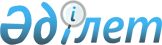 Теректі ауылдық округіне қарасты Талдыбұлақ ауылындағы атаусыз көшеге Әлия Молдағұлованың атын қою туралыАлматы облысы Алакөл ауданы Теректі ауылдық округі әкімінің 2010 жылғы 24 желтоқсандағы N 33 шешімі. Алматы облысының Әділет департаменті Алакөл ауданының Әділет басқармасында 2011 жылы 28 қаңтарда N 2-5-142 тіркелді      РҚАО ескертпесі.

      Мәтінде авторлық орфография және пунктуация сақталған.      

Қазақстан Республикасының "Қазақстан Республикасының әкімшілік–аумақтық құрылысы туралы" Заңының 14-бабының 4-тармағына сәйкес, Алакөл аудандық қоғамдық ономастика комиссиясының келісімі негізінде және тиісті аумақ халқының пікірін ескере отырып, Теректі ауылдық округінің әкімі ШЕШІМ ЕТЕДІ:



      1. Теректі ауылдық округіне қарасты Талдыбұлақ ауылындағы атаусыз көшеге Әлия Молдағұлованың аты қойылсын.



      2. Осы шешімнің орындалуына бақылау жасау және іс жүзіне асыру жұмыстарын жүргізу Теректі ауылдық округі әкімі аппаратының бас маманы Айнур Болатқызы Болатоваға жүктелсін.



      3. Осы шешім алғаш ресми жарияланғаннан кейін күнтізбелік он күн өткен соң қолданысқа енгізіледі.      Теректі ауылдық

      округінің әкімі:                           Б. Алтаев
					© 2012. Қазақстан Республикасы Әділет министрлігінің «Қазақстан Республикасының Заңнама және құқықтық ақпарат институты» ШЖҚ РМК
				